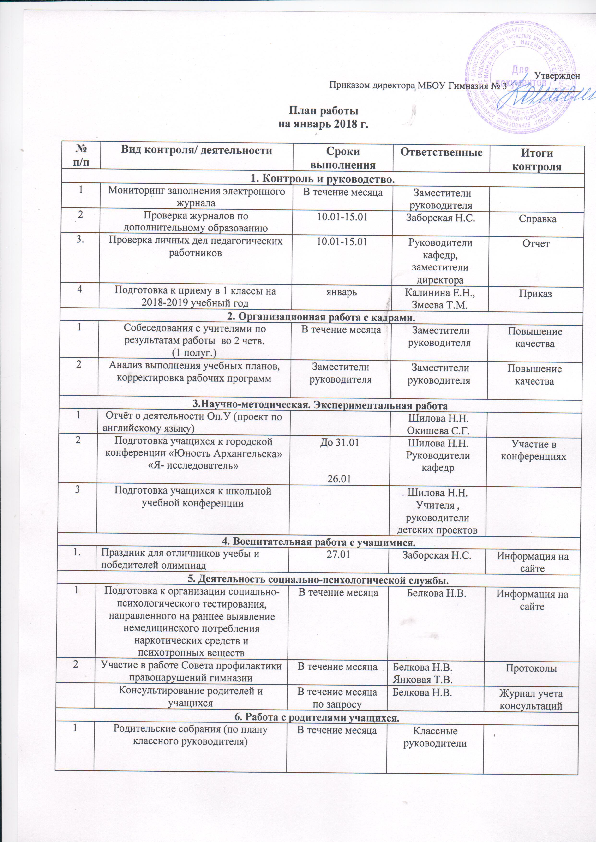 7. Общегородские мероприятия7. Общегородские мероприятия7. Общегородские мероприятия7. Общегородские мероприятия7. Общегородские мероприятия1Организация проведения РЭ ВсОШ по литературе на базе МБОУ Гимназия №3 15 .01.2018Шилова Н.Н.2Организация проведения РЭ ВсОШ по  русскому языку на базе МБОУ Гимназия №3 18.01.2018Шилова Н.Н.3.Участие в Рэ ВсОШ по Искусству,(МХК), физике, экономике, астрономии, информатике, географии, математикеПо плану проведения РЭ ВсОШУчителя-наставники4.Участие  в проекте «Чтение детей и взрослых: книга и развитие личности»15.01. -19.01.2018Куликова М.Ф.Бережная С.А..5.Чемпионат Кубка Мира – Кубка Архангельска по игре "Что? Где? Когда?"21.01.Шабунина Ж.Н.6.Обучение учащихся 3-5, 7 классов по программе "Пожарная безопасность"(по приказу департамента образования)В течение месяцаКузнецов С.В.8. Государственная итоговая аттестация8. Государственная итоговая аттестация8. Государственная итоговая аттестация8. Государственная итоговая аттестация8. Государственная итоговая аттестация1Прием заявлений на прохождение ГИА-11 в 2018 годуянварьСуетина Е.В., зам. директора2Проведение качественной информационно-разъяснительной работы с участниками ГИА, родителями (законными представителями), педагогическими работниками  в течение месяцаСуетина Е.В., зам. директора, классные руководители3Обеспечение открытости  на официальном сайте образовательной организации информации о сроках и местах подачи заявлений на прохождение ГИА по учебным предметамв течение месяцаСуетина Е.В., зам. директора, классные руководители4 Предоставление сведений в РИС ГИА 11:- об участниках ГИА всех категорий с указанием перечня общеобразовательных предметов, выбранных для сдачи ГИА; - о форме ГИА, включая категории лиц с ограниченными возможностями здоровья, детей-инвалидов, инвалидовдо 01.02.2018 Суетина Е.В., зам. директора9. План работы библиотеки на январь 2018 г.9. План работы библиотеки на январь 2018 г.9. План работы библиотеки на январь 2018 г.9. План работы библиотеки на январь 2018 г.9. План работы библиотеки на январь 2018 г.№ п/пФормы и методы деятельностиСроки выполненияОтветственныеАнализ мероприятий, справка, приказ11.    Консультирование педагогов, классных руководителейВ течение годаБиблиотека12.    Обеспечить условия для совместной работы библиотеки, учителей – предметников, классных руководителей с целью становления личности гимназиста через чтениеВ течение годаБиблиотека13.    Работа на абонементеВ течение годаБиблиотека14.    Использовать информационные технологии с целью накопления материалов (источников) по проблемам повышения воспитательного потенциала образовательного процесса.В течение годаБиблиотека2Работа на абонементе:В течение годаБиблиотека25.    привлечь новых пользователейВ течение годаБиблиотека26.    разъяснить правила пользования библиотекойВ течение годаБиблиотека27.    знакомить с книжными выставкамиВ течение годаБиблиотека28.    пропагандировать литературу в помощь учебно–воспитательному процессу по отраслям знанийВ течение годаБиблиотекаПроектная деятельность3Проект иллюстративно-комментированной книжной выставки — «Природа. Любовь к природе. Взаимоотношения человека и природы». Мультимедийная презентация "Деревья рекордсмены и чемпионы" (5-6-е классы)Январь 2018 г.Дикаревская М.П., Высоких Л.Н.4Проект "Уроки чтения и игры": социально-методический, практико-ориентированный во внеурочной деятельности в рамках внедрения Федерального государственного образовательного стандарта  для учащихся начальных классов  С 2010 годаБиблиотекаПриказ от 23.08.10 № 01-04/2085"Чудесный мир любимых книг":    популяризация английского языка  в библиотечном литературно-лингвистическом  проекте для учащихся 3-х возрастных групп 2017-2018 уч.г.Дикаревская М.П., Леванович Е.О., Окишева С.Г.Приказ от 20.12.16 № 01-04/3756Мини-проект: перформанс "Вошебный мир Шарля Перро": литературно-лингвистричская викторина по творчеству французского писателя. В 2018 году исполняется 390 лет со дня рождения Ш. Перро.Октябрь-декабрь 2017 г.Дикаревская М.П., Мартемьянова Л.А.7Мини-проект "Сказкоград": театрализованные представления. Творческая деятельность эстетического характера при изучении французского языкаЯнварь-май 2018 г.Дикаревская М.П., Мартемьянова Л.А.8Книжные выставкиЯнварьБиблиотека810 - 90 лет со дня рождения Татьяны Александровны Александровой, детской  писательницы и художницы (1928-1983)ЯнварьБиблиотека811 - День заповедников и национальных парковЯнварьБиблиотека812 - 390 лет со дня рождения Шарля Перро, французского писателя, сказочника (1628-1703)ЯнварьБиблиотека823 -235 лет со дня рождения Анри-Мари Бейля Стендаля, французского  писателя, искусствоведа (1783-1842)ЯнварьБиблиотека819 - Святое Богоявление. Крещение ГосподнеЯнварьБиблиотекаРабота с фондом учебников9Формирует потребности образовательной организации в учебниках в соответствии с федеральными перечнямидо 15 январяБиблиотека9Проводит работу по составлению перечня учебников, планируемых на следующий учебный год до 15 январяЗаместитель директора по учебной работе9Утверждает список учебников, приобретаемых образовательной организацией к следующему учебному году. Список учебников направляет в муниципальный орган управления образованиемдо 15 январяДиректор